Муниципальное бюджетное дошкольное образовательное учреждение «Детский сад «Рябинка»«Создание ситуации успеха у детей, как фактор воспитания успешности и активности ребенка школьника».Подготовили педагоги:Дейнега О. М.Белкина А. А.г. Новый Уренгой Одной из самых значительных и актуальных тем в психологии можно считать проблему становления самосознания и самооценки личности.  Самооценка является одним из существенных условий, благодаря чему индивид становится личностью. Она формирует у индивида потребность соответствовать не только уровню окружающих, но и уровню собственных оценок.   Истоки умения оценивать себя закладывается в раннем детстве, а в развитии личности большую роль играет самооценка ребенка. В дальнейшей жизни от этого может, зависеть его успешность или не успешность. Поэтому важно в этот период заложить основы для формирования дифференцированной адекватной самооценки. Проблемой развития личности, формирования самооценки занимались многие ученые: А.Ф.Лазурский, Г.Оллпорт, Р.Кеттел, З.Фрейд, А.Маслоу, Р.Роджерс, А.Н. и др. Одной из центральных задач развития является формирование самосознания, понимания того, кто «я» и какое место занимаю в обществе. Осознание себя как индивидуальности, а также как участника социальных отношений является необходимым условием для того, чтобы ребенок стал ответственным членом общества. Согласно статье 14 «Общие требования к содержанию образования» Закона Российской Федерации об образовании государством выдвинуты следующие требования: содержание образования является одним из факторов экономического и социального прогресса общества и должно быть ориентировано на обеспечение самоопределения личности, создания условий для ее самореализации.  Вступая в дошкольный возраст, ребёнок начинает осознавать факт своего существования. В Федеральном Государственном Образовательном Стандарте дошкольного образования, который разработан на основе Конвенции ООН о правах ребёнка, указывается требования о том, что   ребёнок должен обладать начальными знаниями о себе, способность к принятию собственных решений, опираясь на свои знания и умения в различных сферах действительности. Ребёнок уверен в своих силах, открыт внешнему миру, положительно относиться к себе и к другим, обладать чувством собственного достоинства. Развитие подлинной самооценки начинается с реалистических оценок детьми своих умений, результатов своей деятельности и конкретных знаний. Менее объективно в этот период дети оценивают качества своей личности. Дошкольники склонны переоценивать себя, на что их направляют по преимуществу положительные оценки окружающих их взрослых. Правильно сформированная самооценка выступает не просто как знание самого себя, не как сумма отдельных характеристик, но как определенное отношение к себе, предполагает осознание личности в качества некоторого устойчивого объекта. Она включена во множество связей и отношений со всеми психическими образованиями личности и выступает в качестве важной детерминанты всех форм и видов её деятельности и общения.   Детский сад находится в этой цепи – развитии самооценки дошкольника. Ведь детский сад – это первое маленькое общество для ребенка. Ребёнок приходит в детский сад, где нет ни мамы, ни папы – их заменяет педагог. Педагог формирует личность ребёнка (начальным этапом в развитии личности является самооценка дошкольника), развивает его всесторонне. Каждый ребенок индивидуален, к каждому ребёнку необходим свой подход. Этот подход реализуется через общение педагога и ребенка. Общение педагога с ребёнком происходит по-разному. Как общается педагог, оценивает его поступки, указывает на их, зависит от него самого. Если в этом общении нет любви, заботы, привязанности к ребенку, то ребенок становится, замкнут, безразличен, агрессивен, не хочет идти в детский сад и т.д., у ребёнка занижается собственная самооценка. Вот почему так важна роль общения педагога с воспитанником детского сада.  Проблемы педагогического взаимодействия широко обсуждаются на психологических съездах, конференциях, семинарах. Ничего удивительного в этом нет. Ведь невозможна без педагогического общения деятельность ни учителя, ни воспитателя, ни музыкального руководителя, ни инструктора физического воспитания. И успех педагогического взаимодействия определяется тем, насколько совершенно педагог владеет технологией   создания ситуации успеха, которая окажет позитивное воздействие на самооценку детей. Зачастую бывает так, что   воспитатели, не всегда взаимодействуя с детьми, умеют создать ситуацию успеха, что в свою очередь, оказывает влияние на уровень самооценки ребёнка. Таким образом, можно сказать, что ситуация успеха, созданная в педагогическом взаимодействии, влияет на развитие самооценки дошкольника. СЛАЙД 2Содержание понятий «Успех»,  «Ситуация успеха»С точки зрения педагогики, УСПЕХ - это моделирование определенной ситуации, в ходе которой дается возможность достичь значительных результатов, как для отдельного воспитанника, так и для всего коллектива.СИТУАЦИЯ УСПЕХА – это такое целенаправленное, организованное сочетание условий, при котором создается возможность достичь значительных результатов в деятельности, это результат продуманной, подготовленной тактики, стратегии.СЛАЙД 3Переживание ребенком ситуации успеха:- повышает мотивацию к познавательной деятельности и развивает познавательные интересы;- стимулирует к высокой результативности труда;- снимает тревожность, неуверенность в собственных силах, повышает самооценку;- развивает инициативность, активность, умение творчески подходить к решению проблем;- способствует поддержанию благоприятного психологического климата в детском коллективе.СЛАЙД 4Этапы построения ситуации успеха:1 этап: снятие страха – помогает преодолеть неуверенность в собственных силах, боязнь самого дела и оценки окружающих.2 этап: авансирование успешного результата – помогает педагогу выразить свою твердую убежденность в том, что ребенок обязательно справится с поставленной задачей. Это, в свою очередь, позволяет ребенку обрести уверенность в своих силах и возможностях.3 этап: скрытое инструктирование ребенка в способах и формах совершения деятельности – достигается путем намека, пожелания, помогает ребенку избежать поражения.4 этап: внесение мотива – показывает ребенку ради чего (или ради кого)совершается данная деятельность, кому будет хорошо после выполнения работы.СЛАЙД 55 этап: персональная исключительность – обозначает важность усилий ребенка в предстоящей деятельности.6 этап: педагогическое внушение или мобилизация активности – побуждает к выполнению конкретных действий.7 этап: высокая оценка деталей – помогает эмоционально пережить успех не результата в целом, а какой-то его отдельной детали.На каждом этапе важно использовать как вербальные способы выражения положительных реакций на действия детей (высказывания типа: «Молодец!», «Отлично!», «Умница!», так и невербальные (доброжелательная мимика, открытая поза).СЛАЙД 6Педагогическая технология ситуации успеха предусматривает этапы: 1. Мотивационный этап.  Педагог ставит задачу сформировать у детей установку на успешное выполнение задания, при этом ощутить себя «творцом обстоятельств», преодолеть трудности, которые могут встретиться в их ходе работы. Другими словами, педагог, формирует мотив достижения. 2. Организационный этап. Задача педагога: обеспечить детям с учётом индивидуальных способностей и личностных качеств условия для успешного выполнения задания, заинтересовать его самим познавательным процессом. Необходимо помочь ребёнку правильно включиться в работу преодолеть утомления, усталость, стимулировать его деятельность. СЛАЙД 73. Результативный этап. Перед педагогом стоит задача организовать работу таким образом, чтобы обратить результат предыдущей деятельности в эмоциональный стимул, в осознанный мотив для следующего задания.  4.Завершающий этап. Синтезируя черты первых двух, носит психолого-педагогический характер, поскольку логически следует из результатов предыдущего этапа и служит основной для формирования мотивов будущей деятельности. СЛАЙД 8В педагогической технологии учтены принципы ФГОС дошкольного образования, это сохранение уникальности и самооценки дошкольного детства как важного этапа в общем развитии человека. ДОУ в своей деятельности руководствуется Конституцией РФ, Федеральными законами, Законом РФ «Об образовании», указами и распоряжениями Президента РФ, постановлениями и распоряжениями Правительства РФ, Типовым положением о дошкольном образовательном учреждении, где также сказано, что надо понимать самоценность каждого ребёнка, его неповторимость в этом мире. Таким образом, разработка педагогической технологии построенной на взаимодействии педагога с ребёнком (субъект – субъектного взаимодействия, сотрудничества) направлена на повышение самооценки ребёнка, так как в итоге этой работы активируется все личностные ресурсы ребёнка.СЛАЙД 9Каким должен быть воспитатель? Педагог должен стремиться быть откровенным и открытым, постараться вселить силы в воспитанника, то есть педагог и воспитанник должны находиться в равноправных позициях: откровенность педагога должна быть направлена к ребенку, как к человеку. Педагог должен видеть личность, признавать ее неповторимость, незаменимость, уважать мысли, чувства детей, право на свободу выбора. Этим он признает их равенство, их право на сотрудничество, в каких бы официальных отношениях они не состояли.СЛАЙД 10Роль педагога Педагог связан с воспитанниками целой системой формальных и неформальных связей, за характер которых он несет ответственность перед обществом, перед семьей воспитанника, перед воспитанником и перед своей совестью. Нужно чаще разговаривать с ребенком, выбирая для этого темы интересные для него, пожелания, потребности, чтобы помочь ему успешно пройти сложный путь личностного самоопределения.СЛАЙД 11Условия для создания ситуации успеха1. Создание комфортных психолого – педагогических условий каждому ребенку, куда входят – мотивация благополучия через создание ситуаций успеха в целях самоотверждения ребенка и высвобождения скрытых, потенциальных возможностей.2. Положительная оценка достижений ребенка (ни в коем случае не сравнивая с другими детьми, подкрепляя публичными поощрениями – вербальными (мягкая, подбадривающая интонация, невербальными (открытая поза педагога, доброжелательная мимика, одобряющие жесты)3. Недопущение отрицательной оценки деятельности ребенка. Все неудачи и недочеты надо обсуждать индивидуально.4. Уважение к идеям и мыслям ребенка.5. Обеспечение терпеливой поддержки и внимания со стороны педагога.СЛАЙД 126. Создание предметно – развивающей среды.7. Осуществление личностно – ориентированного подхода.8. Педагог должен опираться на субъект – субъективные отношения с детьми (т. е. оказывать не воздействие, а системное изменение ситуаций его взаимодействия с окружающими и самим собой) - сотрудничество.9. Педагог должен осуществлять индивидуально – дифференцированный подход в обучении (деление материала по степени сложности)10. Каждый ребенок должен чувствовать себя значимым, исключительным, отличающим от других.СЛАЙД 13Известный американский ученый и педагог У. Глассер убежден, что если ребенку удается добиться успеха в познавательной деятельности, то у него есть все шансы на успехи в жизни.СЛАЙД 14Хотим поделиться идеей оформления уголка «Я успешен».Это оформление "Наши успехи", мы изготовили для своей старшей группы «Солнышко».Слайды с фото…..СЛАЙД 19Работа с родителямиОдной из основных задач, стоящих перед детским садом, является взаимодействие с семьей для обеспечения полноценного развития ребенка. В связи с этим важное место в деятельности нашего дошкольного учреждения отводится работе с родителями: повышению их правовой и психолого-педагогической культуры на родительских собраниях, созданию единого образовательного пространства для дошкольника в семье и детском саду, выработке согласованных педагогически целесообразных требований к ребенку с учетом его самобытности, дарования, индивидуального темпа развития, возрастных особенностейСЛАЙД 20Воспитатели изучают запросы родителей через опросники, анкеты. Совместно решают актуальные вопросы воспитания детей в "Школе молодых родителей", на Совете родителей, используя активные формы (диспуты, брифинги, «Телефон доверия», «круглый стол» и т.д.). Привлекают родителей к совместному участию в детских праздниках и досугах, выставках и викторинах. Систематически демонстрируют результаты детской деятельности в Дни открытых дверей. Результаты анкетирования родителей показали высокую степень удовлетворения работой нашего ДОУ по обучению и воспитанию детей.СЛАЙД 21Когда мы были сами дошкольниками с нами систематически играли в подвижные игры соревновательного характера. Теперь, когда мы сами воспитатели мы четко понимаю ценность этих игр.Подвижные игры просты в организации, всегда интересны детям и эффективны не только для физического развития, но и социального и интеллектуального развития. Ну а если игры проходят совместно с родителями, то это ещё  интереснее. Ребёнок чувствует поддержку и помощь взрослого. Вырабатываются волевые качества: выдержка, смелость, умение преодолеть трудности, переживать поражение и победу. Все это дает основание ребенку сопоставлять свои действия с действиями сверстников, в результате чего создаются условия, способствующие становлению начальных форм самооценки и самоконтроля ребёнка, что имеет огромное значение и для учебной деятельности (будущей и настоящей, и для полноценной жизни в коллективе.СЛАЙД 22В подвижных играх сверстники вступают в сложные взаимоотношения, в которых переплетены моменты взаимной поддержки и соревнования. В игре, с одной стороны, ребенок хочет «быть как все», а с другой - «лучше, чем все». Стремление «быть как все» в определенной степени стимулирует развитие ребенка и подтягивает его до общего среднего уровня. Потребность в признании «быть лучше, чем все» проявляется в желании ребенка выиграть. Если успехи воспитанника в игре встречаются чаще, чем неудачи, присутствует личная удовлетворенность собой, гордость за себя и появляется потребность добиваться успехов в ситуации соревнования с другими детьми в более сложных играх и вообще других видах деятельности. Придерживаясь высказывания многих педагогов - «Успех окрыляет ребенка, способствует выработке у него инициативы, уверенности в своих силах, обеспечивает впоследствии  формирование характера борца, верящего в свои силы».Слайды с фото….СЛАЙД 26Для того, чтобы сформировать у ребенка положительную «Я-концепцию» необходимо: видеть в каждом ребенке уникальную личность, уважать ее, понимать, принимать, верить в нее («Все дети талантливы» – вот убеждение педагога);создавать личности ситуации успеха, одобрения, поддержки, доброжелательности, чтобы садовская жизнедеятельность, учеба приносили ребенку радость: «Учиться победно!»;исключить прямое принуждение, а также акценты на отставание и другие недостатки ребенка (не сравнивать его ни с кем и не называть уничижительными словами – неумеха, у тебя все равно ничего не получится, а опять ты! и др.; понимать причины детского незнания и неправильного поведения, устранять их, не нанося ущерба достоинству;всегда быть уверенным – «Ребенок хорош, плох его поступок»;предоставлять возможности и помогать детям, реализовать себя в положительной деятельности («В каждом ребенке – чудо, ожидай его»).«Лесенка»Методика предназначена для выявления системы представлений ребёнка о том, как он оценивает себя сам, как, по его мнению, его оценивают другие люди и как соотносятся эти представления между собой.«Лесенка» имеет два варианта использования: групповой и индивидуальный. Групповой вариант позволяет оперативно выявить уровень самооценки. При индивидуальном изучении самооценки есть возможность выявить причину, которая сформировала (формирует) ту или иную самооценку, чтобы в дальнейшем в случае необходимости начать работу по коррекции трудностей, возникающих у детей.Рисунок «лесенки» для изучения самооценки 
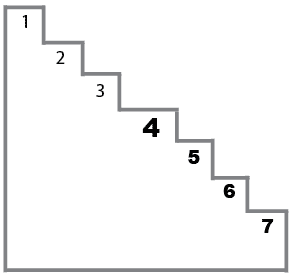 Инструкция (групповой вариант) 
У каждого участника – бланк с нарисованной лесенкой, ручка или карандаш; на классной доске нарисована лесенка. «Ребята, возьмите красный карандаш и послушайте задание. Вот лесенка. Если на ней расположить всех ребят, то здесь (показать первую ступеньку, не называя ее номер) будут стоять самые хорошие ребята, тут (показать вторую и третью) – хорошие, здесь (показать четвертую) – ни хорошие, ни плохие ребята, тут (показать пятую и шестую ступеньки) – плохие, а здесь (показать седьмую ступеньку) – самые плохие. На какую ступеньку ты поставишь себя? Нарисуй на ней кружок». Затем повторить инструкцию еще раз.Инструкция (индивидуальный вариант) 
При индивидуальной работе с ребенком очень важно создать атмосферу доверия, открытости, доброжелательности. У ребенка должен быть бланк с нарисованной лесенкой, ручка или карандаш. «Вот лесенка. Если на ней расположить всех ребят, то здесь (показать первую ступеньку, не называя ее номер) будут стоять самые хорошие ребята, тут (показать вторую и третью) – хорошие, здесь (показать четвертую) – ни хорошие, ни плохие ребята, тут (показать пятую и шестую ступеньки) – плохие, а здесь (показать седьмую ступеньку) – самые плохие. На какую ступеньку ты поставишь себя? Объясни почему». В случае затруднений с ответом повторите инструкцию еще раз.Обработка результатов и интерпретацияПри анализе полученных данных исходите, из следующего:Ступенька 1 – завышенная самооценка.Она чаще всего характерна для первоклассников и является для них возрастной нормой. В беседе дети объясняют свой выбор так: «Я поставлю себя на первую ступеньку, потому что она высокая», «Я самый лучший», «Я себя очень люблю», «Тут стоят самые хорошие ребята, и я тоже хочу быть с ними». Нередко бывает так, что ребенок не может объяснить свой выбор, молчит, улыбается или напряженно думает. Это связано со слабо развитой рефлексией (способностью анализировать свою деятельность и соотносить мнения, переживания и действия с мнениями и оценками окружающих).Именно поэтому в первом классе не используется балльная (отметочная) оценка. Ведь первоклассник (да и нередко ребята второго класса) в подавляющем своем большинстве принимает отметку учителя как отношение к себе: «Я хорошая, потому что у меня пятерка («звездочка», «бабочка», «солнышко», «красный кирпичик»)»; «Я плохая, потому что у меня тройка («дождик», «синий кирпичик», «черточка», «см.»).Ступеньки 2, 3 – адекватная самооценкаУ ребенка сформировано положительное отношение к себе, он умеет оценивать себя и свою деятельность: «Я хороший, потому что я помогаю маме», «Я хороший, потому что учусь на одни пятерки, книжки люблю читать», «Я друзьям помогаю, хорошо с ними играю», – и т.д. Это нормальный вариант развития самооценки.Ступенька 4 – заниженная самооценкаДети, ставящие себя на четвертую ступеньку, имеют несколько заниженную самооценку. Как правило, это связано с определенной психологической проблемой ученика. В беседе ребенок может о ней рассказать. Например: «Я и ни хороший и ни плохой, потому что я бываю добрым (когда помогаю папе), бываю злым (когда на братика своего кричу)». Здесь налицо проблемы во взаимоотношениях в семье. «Я ни хорошая и ни плохая, потому что пишу плохо буквы, а мама и учительница меня ругают за это». В данном случае разрушены ситуация успеха и положительное отношение школьницы, по меньшей мере к урокам письма; нарушены межличностные отношения со значимыми взрослыми».Ступеньки 5, 6 – низкая самооценкаМладших школьников с низкой самооценкой в классе около 8–10%. Иногда у ребенка ситуативно занижается самооценка. На момент опроса что-то могло произойти: ссора с товарищем, плохая отметка, неудачно наклеенный домик на уроке труда и т.д. И в беседе ученик расскажет об этом. Например: «Я плохой, потому что подрался с Сережей на перемене», «Я плохая, потому что написала диктант на три», – и т.д. В таких случаях, как правило, через день-другой Вы получите от ребенка другой ответ (с положительной самооценкой).Гораздо серьезнее являются стойкие мотивированные ответы ребят, где красной линией проходит мысль: «Я плохой!» Опасность этой ситуации в том, что низкая самооценка может остаться у ребенка на всю его жизнь, вследствие чего он не только не раскроет своих возможностей, способностей, задатков, но и превратит свою жизнь в череду проблем и неурядиц, следуя своей логике: «Я плохой, значит, я не достоин ничего хорошего».Учителю очень важно знать причину низкой самооценки школьника – без этого нельзя помочь ребенку. Приведем примеры ответов ребят, из которых сразу становится понятно, в каком направлении оказывать им помощь: «Я поставлю себя на нижнюю ступеньку (рисует кружок на пятой ступеньке), потому что мама говорит, что я невнимательный и делаю много ошибок в тетрадях». Здесь необходима работа с родителями школьника: беседы, в которых следует объяснить индивидуальные особенности ребенка. Например, если это первоклассник, то необходимо рассказать, напомнить лишний раз родителям о том, что ребенок в этом возрасте еще не обладает ни устойчивым вниманием, ни произвольностью поведения, что у каждого ученика свой темп усвоения знаний, формирования учебных навыков. Полезно регулярно напоминать родителям о недопустимости чрезмерных требований к неуспевающему школьнику. Крайне важна демонстрация родителями положительных качеств, каждого успеха их ребенка.«Я сюда себя поставлю, на нижнюю, шестую ступеньку, потому что у меня двойки в дневнике, а учительница меня ставит в угол». Первое, что необходимо сделать, – это выявить причину неуспешности школьника (его учебы, плохого поведения) и вместе со школьным педагогом-психологом, родителями начать работу по созданию успешной учебной ситуации. Существенную роль может сыграть положительная словесная оценка процесса деятельности и отношения ученика к выполнению учебной работы.Все педагоги понимают, что отрицательные отметки не способствуют улучшению учебы, а лишь формируют негативное отношение ребенка к школе. Искать положительное в деятельности ученика, указывать даже на незначительные успехи, хвалить за самостоятельность, старание, внимательность – основные способы повышения самооценки школьников. «Я дерусь с ребятами, они меня не принимают в игру» (ставит себя на шестую ступеньку)». Проблема несформированности межличностных отношений – одна из острейших в современном начальном образовании. Неумение детей общаться, сотрудничать друг с другом – основные причины конфликтов в детской среде.Ступенька 7 – резко заниженная самооценкаРебенок, который выбирает самую нижнюю ступеньку, находится в ситуации школьной дезадаптации, личностного и эмоционального неблагополучия. Чтобы отнести себя к «самым плохим ребятам», нужен комплекс негативных, постоянно влияющих на школьника факторов. К несчастью, школа нередко становится одним из таких факторов.Отсутствие своевременной квалифицированной помощи в преодолении причин трудностей в обучении и общении ребенка, несформированность положительных межличностных отношений с учителями, одноклассниками – наиболее частые причины резко заниженной самооценки. Чтобы скорректировать ее, необходима совместная деятельность учителя, школьного педагога-психолога, социального педагога (в случае неблагоприятной обстановки в семье).Суть педагогической поддержки педагога и его психологической помощи школьникам с низкими показателями уровня самооценки состоит во внимательном, эмоционально-положительном, одобряющем, оптимистически настроенном отношении к ним.Доверительное общение, постоянный контакт с семьей, вера в ученика, знание причин и своевременное применение способов преодоления трудностей ребенка способны медленно, но поступательно формировать адекватную самооценку младшего школьника.